С 21-23 ноября прошел очный тур городского конкурса «Воспитать человека». От наше школы был учитель начальной школы Косенко Диана Фанилевна. Ей довелось дать занятие на незнакомом классе, затем защитить программу воспитания класса. Диана Фанилевна прошла во 2 тур городского конкурса .Во 2 туре ей в группе с классными руководителями довелось делать репортаж  «Как стать успешным», затем принять участие в беседе с начальником общего и дополнительного образования управления образования администрации города Невинномысска Тулиевой Е.И. , которая вела профессиональный разговор с классными руководителями на тему «Мой успех в успехе каждого ребенка». Финал состоится в январе! Мы желаем Диане Фанилевне успехов и удачи, пройти в 3 тур и стать призером конкурса!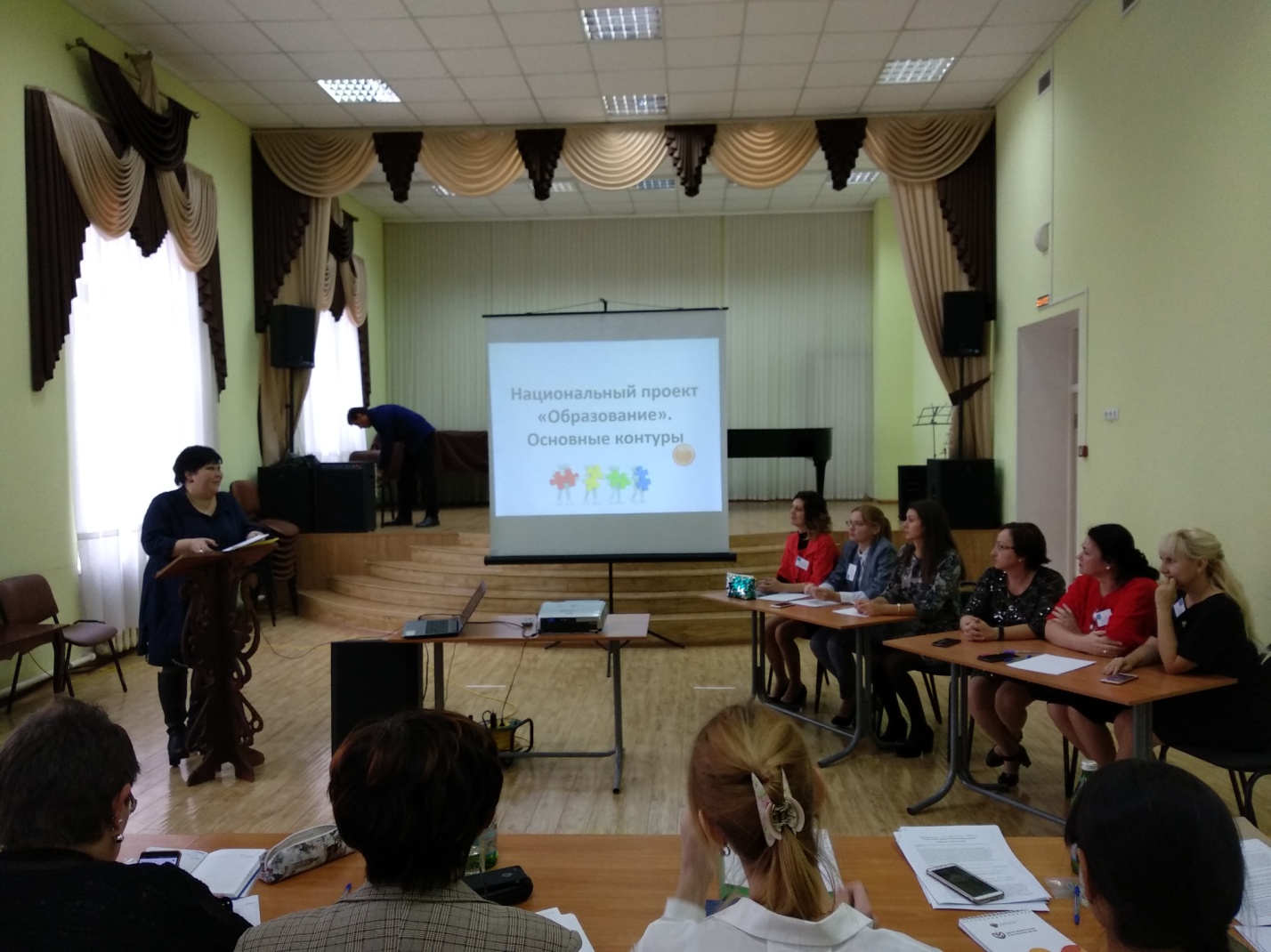 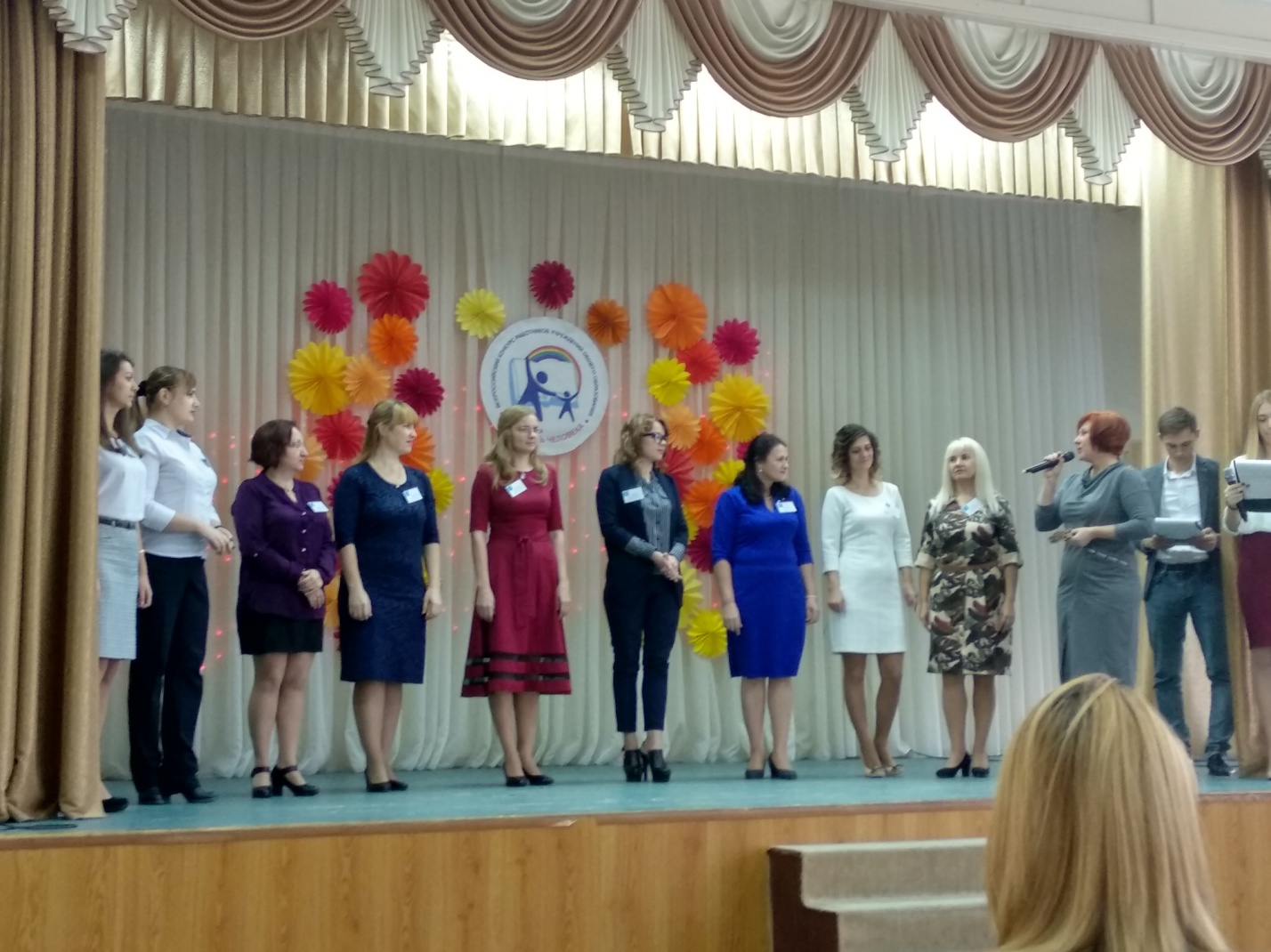 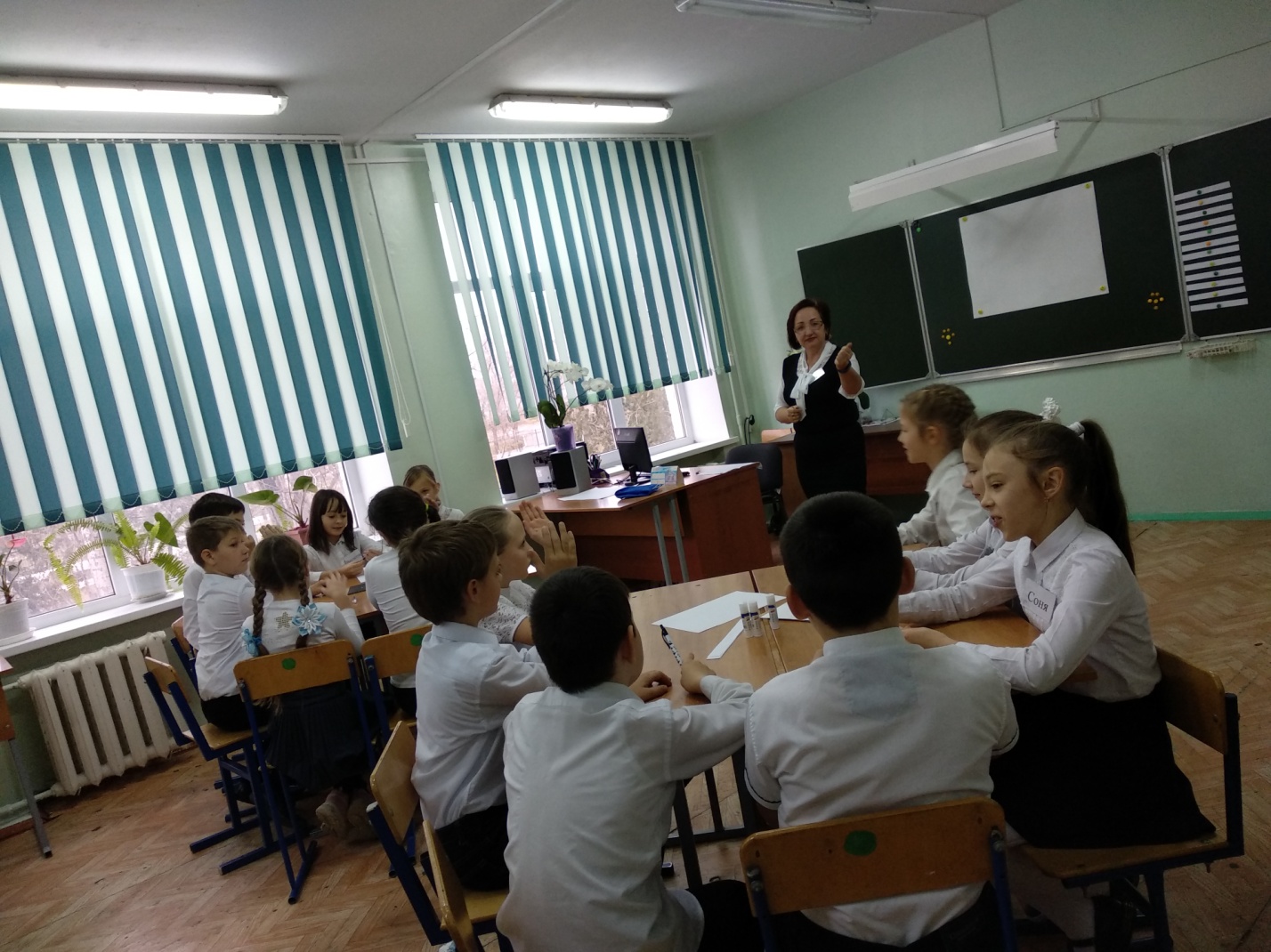 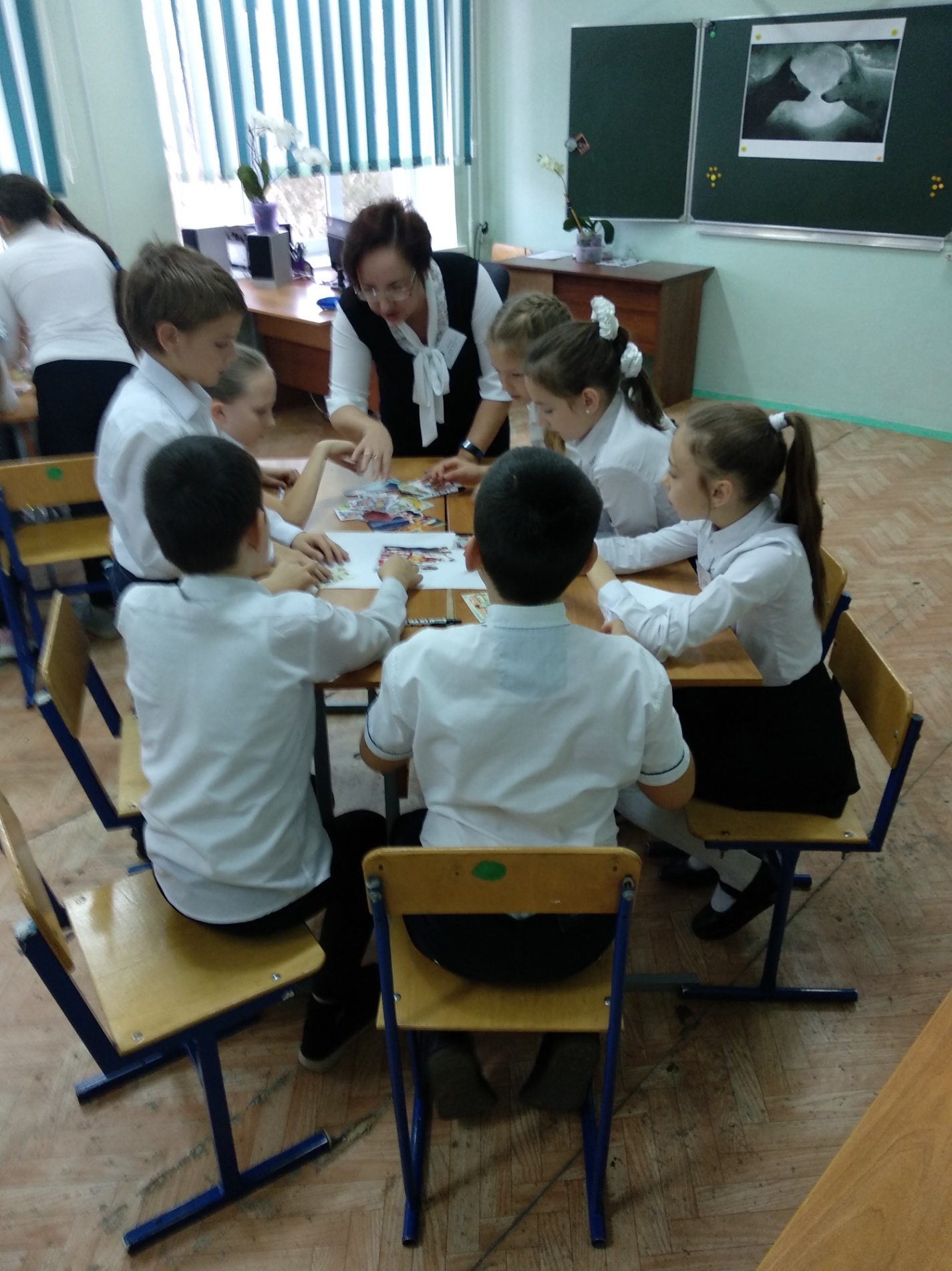 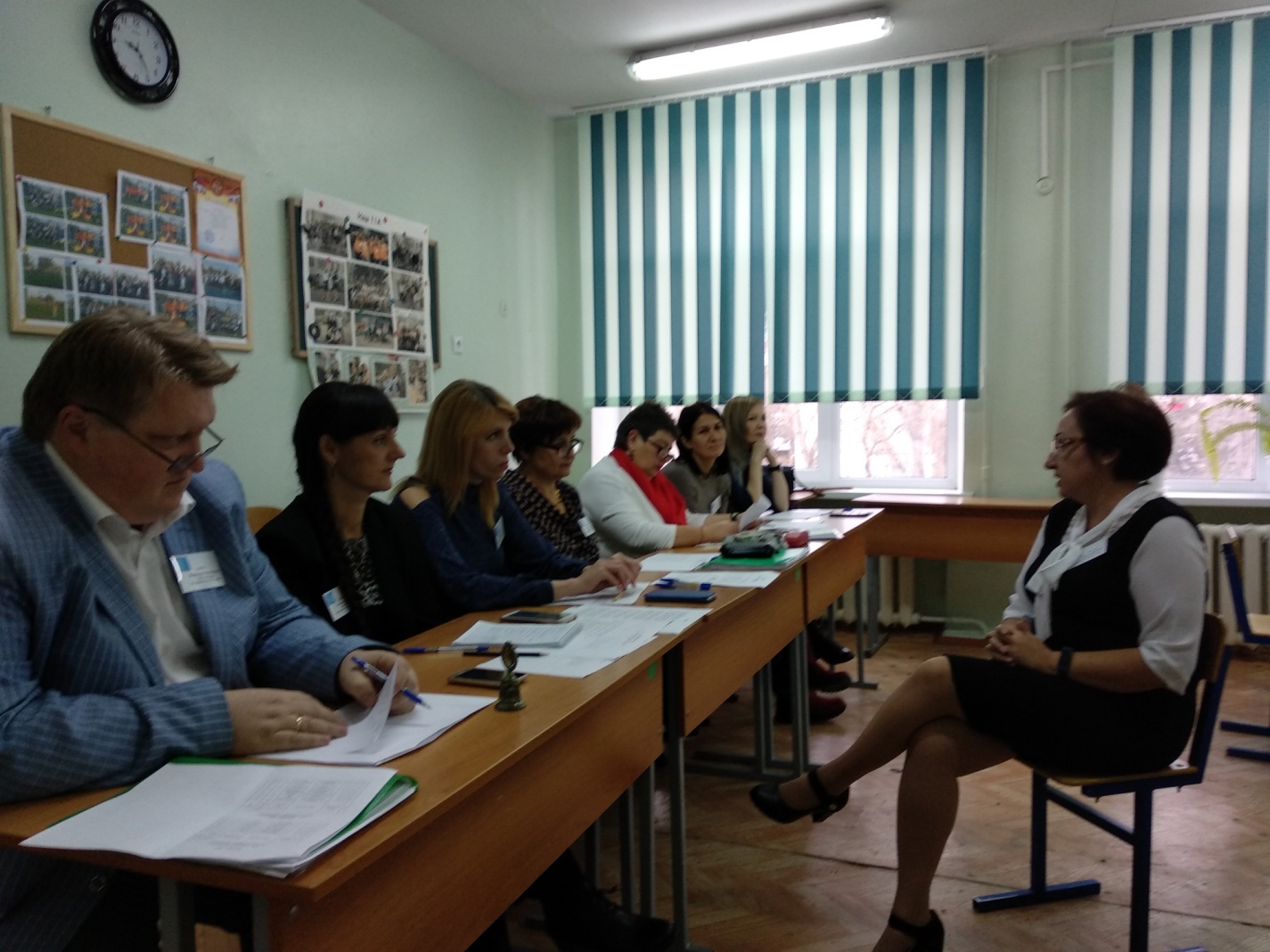 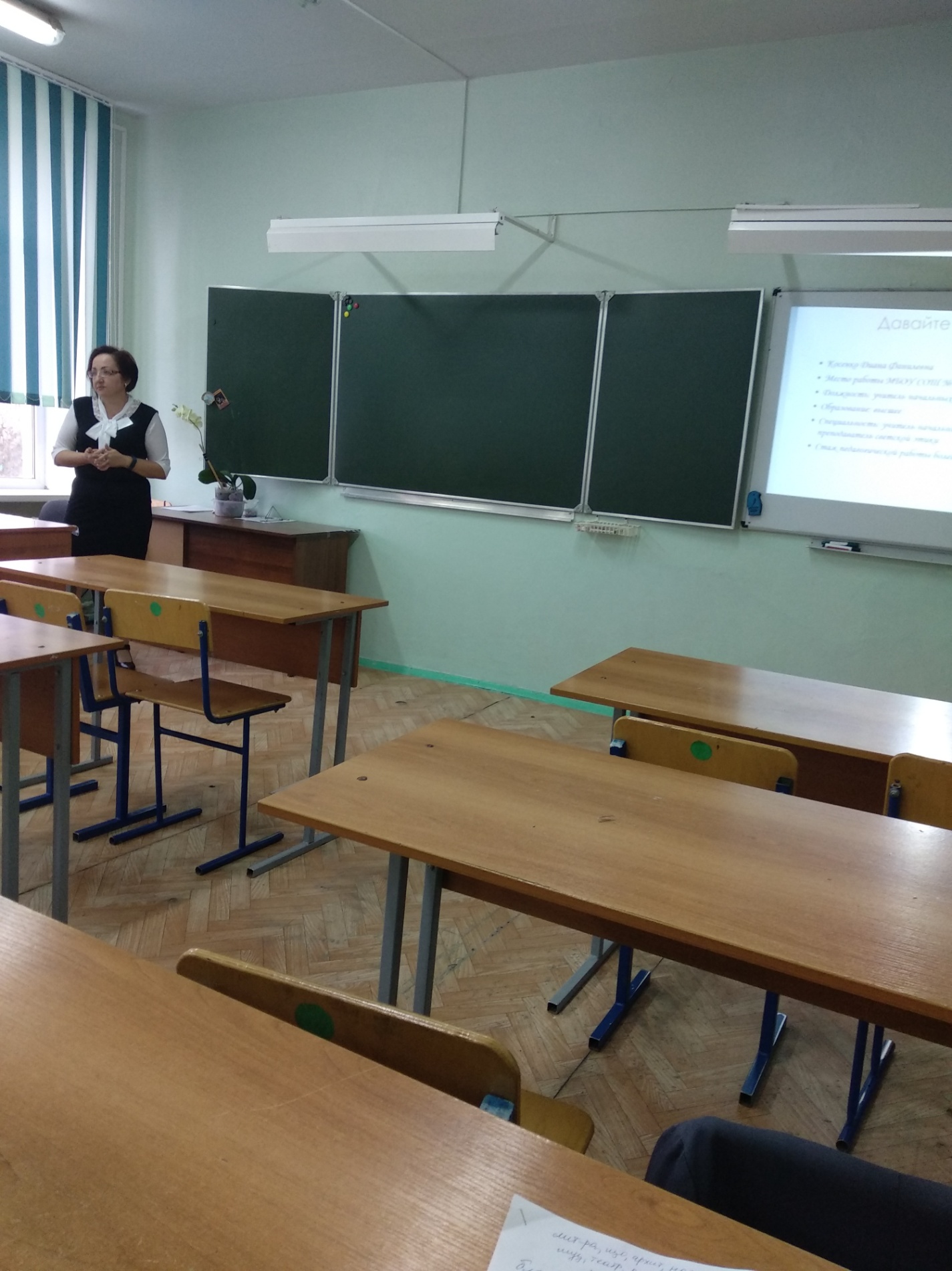 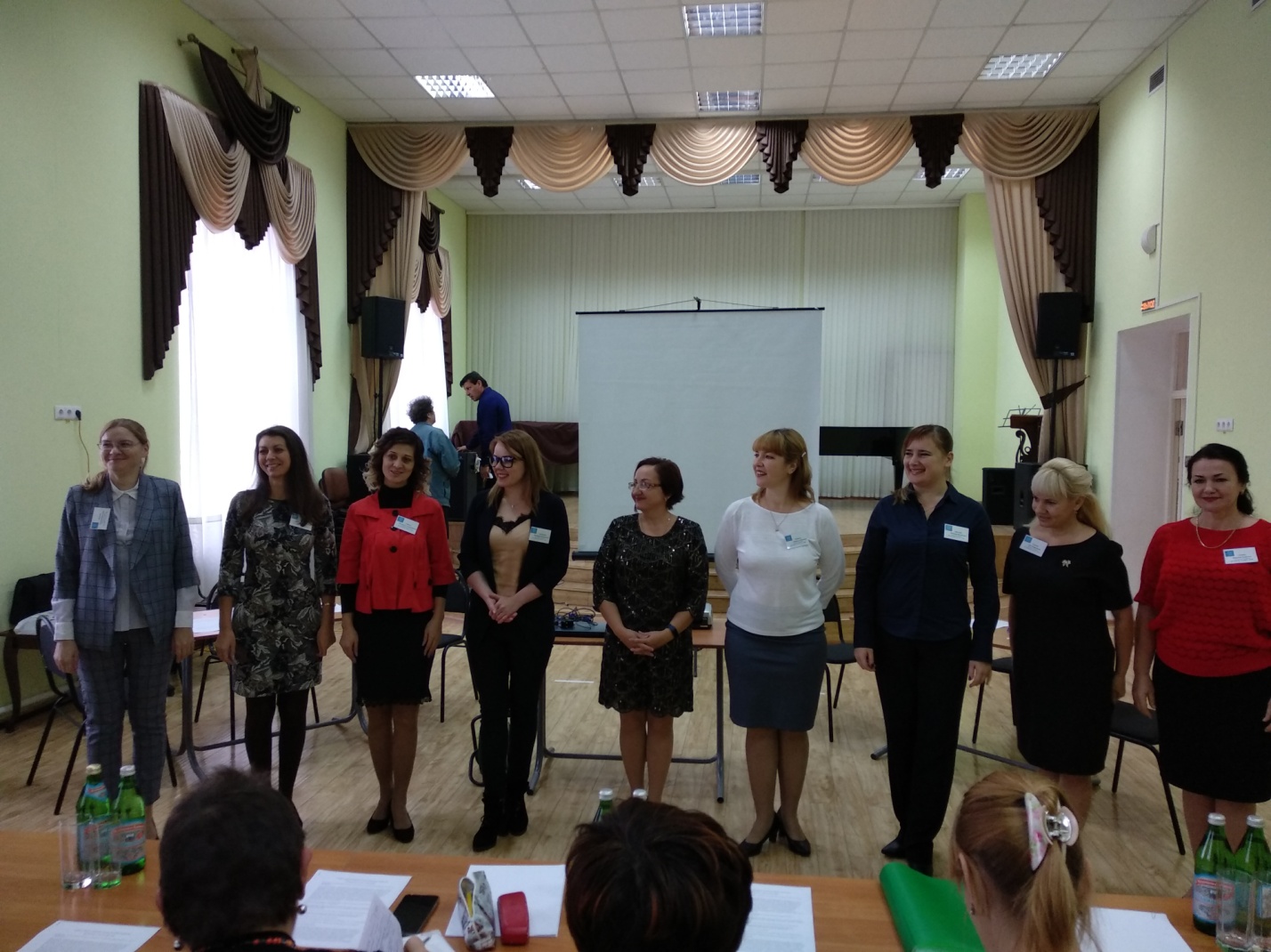 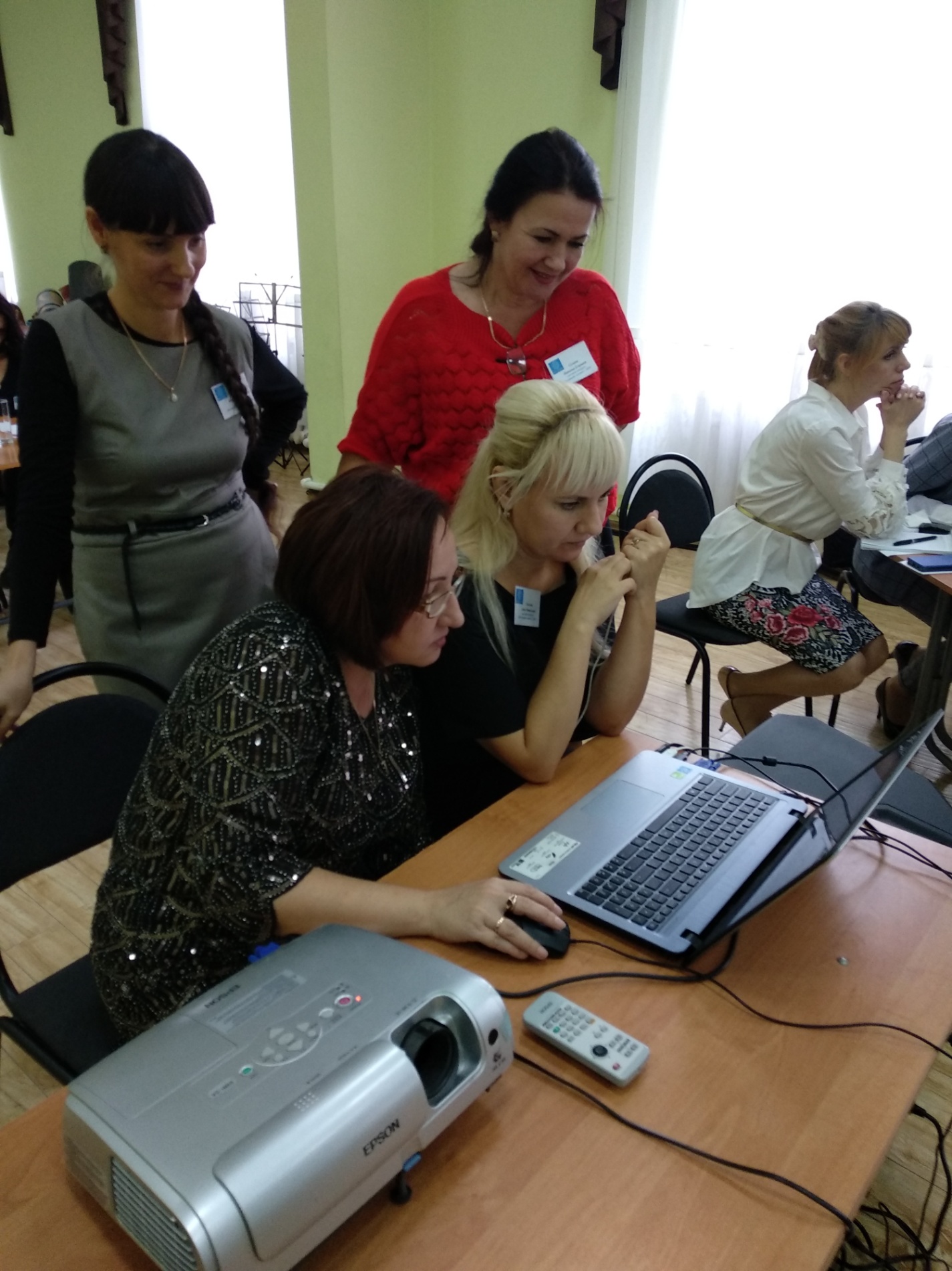 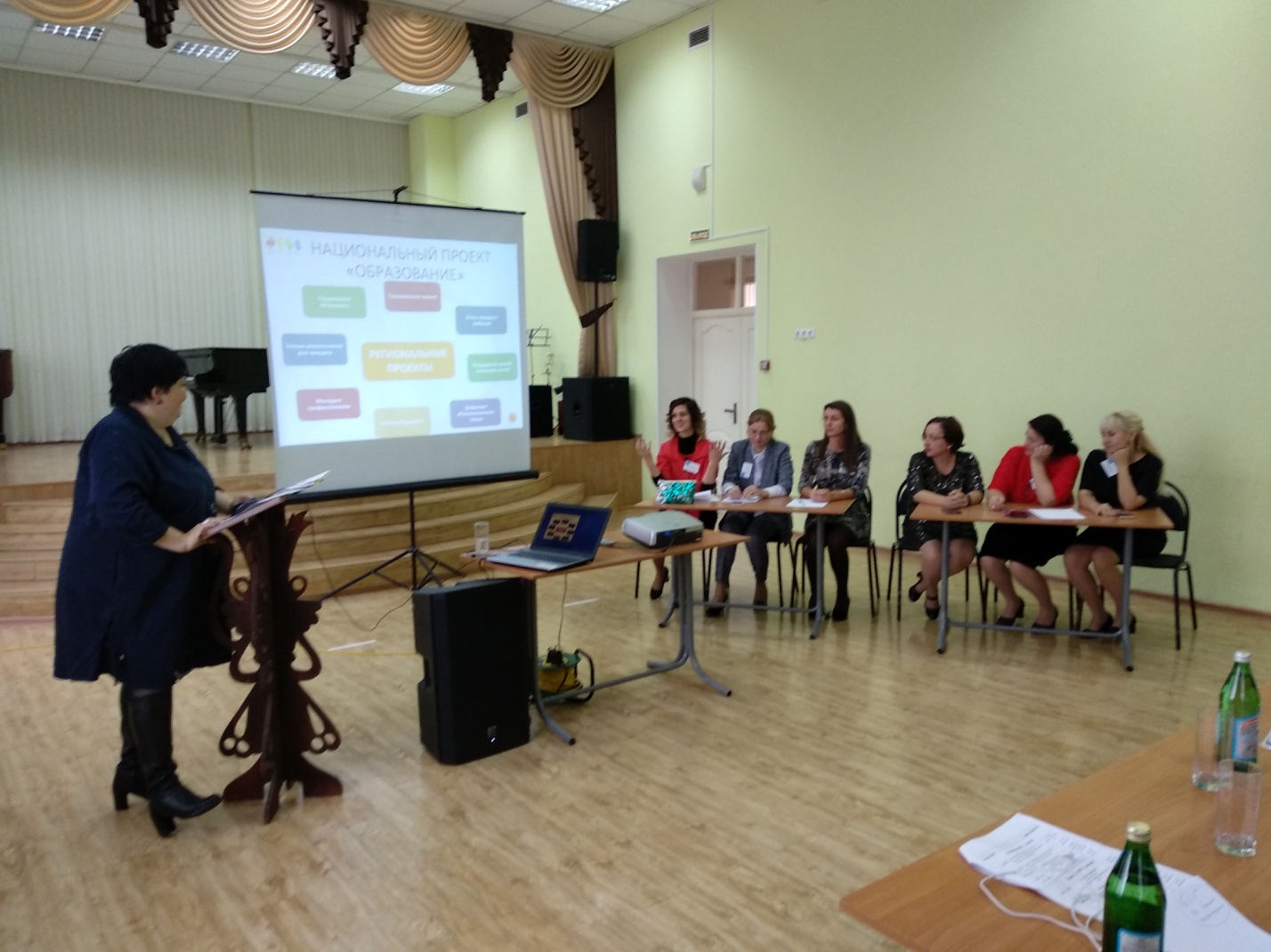 